                Visiting scholar at UC Berkeley,USA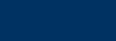 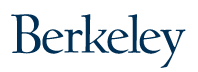            加州大学伯克利分校寒假短期交流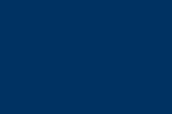 2016年春季美国加州大学伯克利分校短期交流项目2016年1月23日 ~ 2016年2月5日（14天）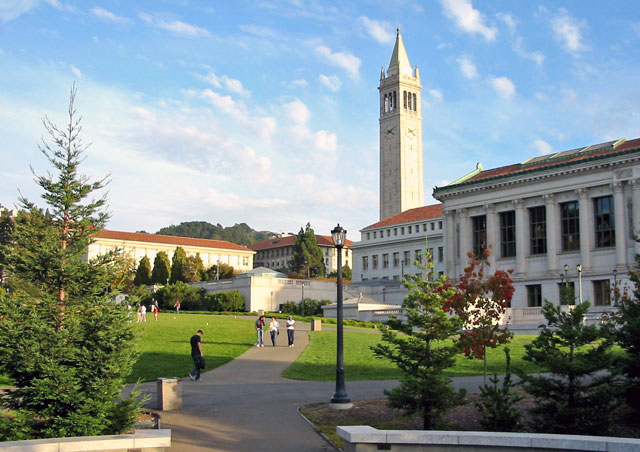 本项目由加州大学伯克利分校主办,北京世桥国际文化交流中心承办，针对在校大学生专业定制的美国顶级高校专业课程及深度访学活动。提升大学生对国外大学教育模式和质量的感性认识与判别力。观赏和领略美国的优美自然风光，通过亲身体验学习西方文化、历史、体育、校园实践等，融入国际学习氛围。促进中国青年与美国各行业的交流，为今后出国留学或更加长远的发展奠定扎实的基础。美国顶尖研究型大学，也是世界上最富盛名且最顶尖的公立大学。世界范围内拥有崇高的学术声誉，有众多世界级的学术大师。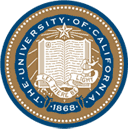 吉祥物“小金熊”蜕变自加州州旗。与斯坦福大学、麻省理工学院一同被誉为美国工程科技界的学术领袖。曾在伯克利工作和深造的诺贝尔奖得主不少于72位、15位图灵奖、7位菲尔兹奖。常年位居上海交通大学世界大学学术排名前四，泰晤士报高等教育期刊世界大学声誉排行榜前十，美国新闻和世界报导首次发布的2015全球高校排名中位列全球第三名。在著名的QS 2015世界大学排名中，加州大学伯克利分校更是有26个学科进入世界前十。美国大学教育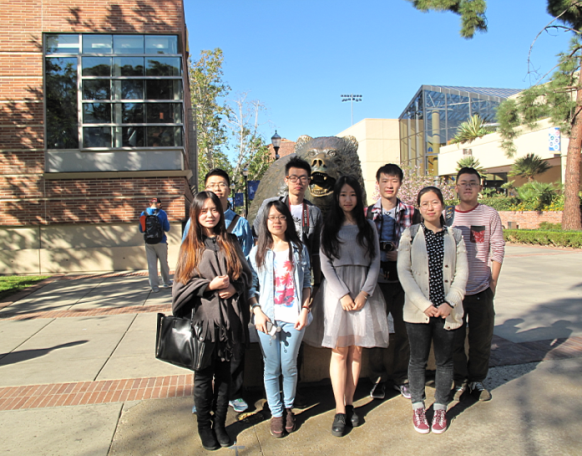 1.【课程】《美国大学文化与历史》、《深度体验学习研究环境》、《演讲技巧》 美国高等教育概况；加州大学伯克利分校历史及成就。各个小组自行选择主题进行主题演讲，并由导师逐个点评。2.【学生系列活动】“初识伯克利”、“中美学生大型交流论坛” 参观伯克利校园及拜访部分学院，全程有UCB大学老师及留学生会人员陪同讲解，帮助学生深入了解美国大学的体制文化。伯克利学生介绍本科生及研究生教育特点；中国学生介绍国内教育与美国教育的异同之处；参与并讨论相关热点话题；伯克利教育主管部门老师交流经验。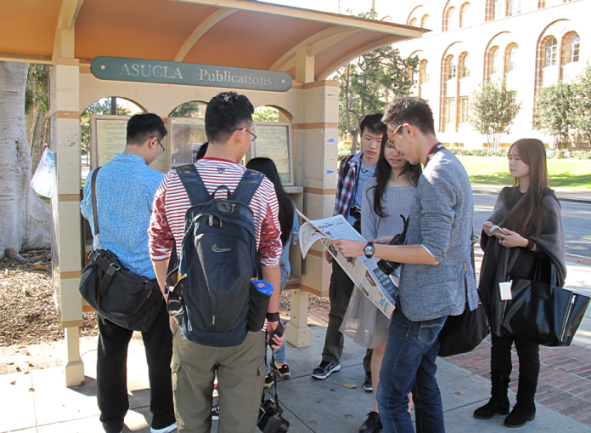 3.【大学参访考察】实地参访加州大学洛杉矶分校、南加州大学、斯坦福大学，深入感受“诺贝尔”文化氛围，体验学习世界一流名校文化精神。留学申请技巧1.【课程】《如何成功申请美国理想大学》、《美国大学申请技巧》 专业英语写作技巧指导；如何写好入学自荐信；2.【学生系列活动】“中美学生交流论坛” 中美两国学生及伯克利留学生齐聚一堂，讨论美国留学相关问题，学生可了解在美国深造的可能性；3.【著名企业参访】苹果总部、谷歌、领英Linked in、Intel博物馆等走访硅谷多个世界著名企业，树立更远大目标。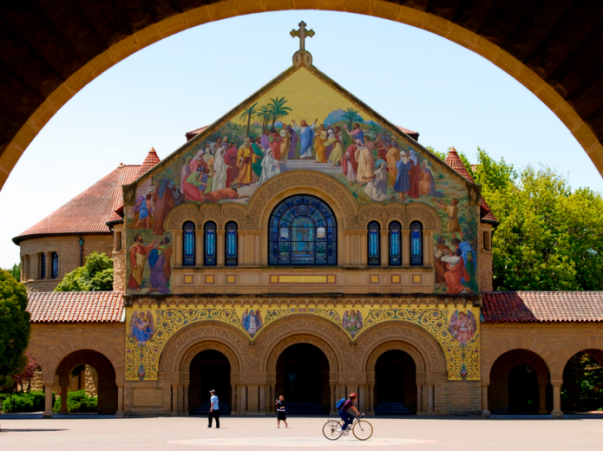 美国人文知识1.【课程】《美国人文知识》、《美国文化及历史》  美式礼仪基本介绍；加州风土人情概况；2.【学生系列活动】“与伯克利学者共进午餐” 、“加州海滩BBQ” 与美国学者共进午餐，学习美国用餐文化。与美国当地学生一起享受烧烤美食，了解当地人的美食文化。在海边，海风阵阵，迎面吹拂，享受海边烧烤的美妙乐趣。3.【特色产业体验】纳帕酒庄    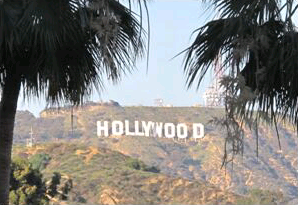 4.【当地企业参访】糖果厂5.【当地政府参访】市政厅6.【著名景点走访】比华利山庄、圣莫妮卡海滩、渔人码头、艺术宫、金门大桥、九曲花街、双峰山7.【走进好莱坞】星光大道、中国大剧院、奥斯卡颁奖礼堂、洛杉矶环球影城8.【感受美国体育】NBA9.【生活购物体验】OUTLETS、比弗利购物中心课程结束后由加州大学伯克利分校主办部门颁发结业证书！申请截止时间 2015年12月1日申请条件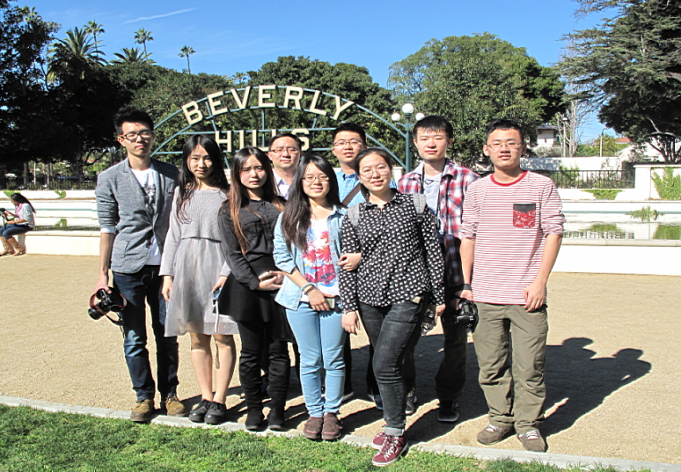 全日制在校学生、不限专业	能够且必须提供本人的真实资料，如有拒签记录等特殊情况需如实告知身体健康，有良好的精神面貌对美国西海岸文化感兴趣，想切身体验美国留学申请方式填写招生简章末页的报名表，并发送至邮箱： baoming@shiqiaoguoji.com报名热线4006-406-016或010-6500-8060登陆www.shiqiaoguoji.com在线报名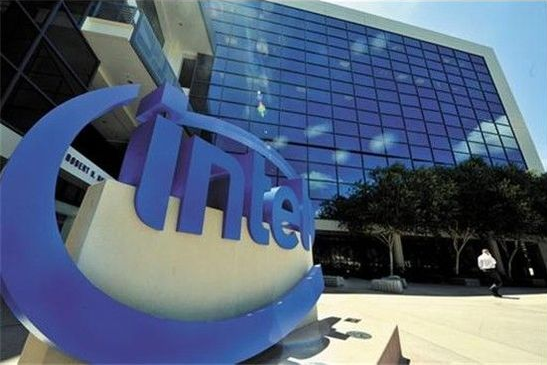 申请流程按上述报名方式中的任何一项提交报名表、办理护照1～2个工作日之内由工作人员电话确认个人信息1～2周缴纳项目参加费、签订项目协议、确认正式报名成功指导准备签证所需材料、办理签证行前指导至出发【住宿】本项目期间学生全程入住酒店，期间会有专车接送学生加州大学伯克利分校上课。【餐饮】本项目全程含餐。自由活动期间，费用自理。【全程带队】本项目期间将有随行老师和承办方现地服务老师全程带队。老师将在项目期间对参加者的学习、生活提供必要的指导。【境内交通】行程安排内的交通全部由承办方准备，自由活动期间的交通方式及费用由学生自行安排、支付。【WIFI】一般只有室内可能会有公共WIFI覆盖，如需移动WIFI，可由承办方统一预定移动WIFI，费用自理。注：以上行程由以往行程综合定制，不排除根据当地的客观情况变动的可能性。时间安排及费用说明时间安排及费用说明项目时间2016年1月23~2016年2月5日(14天）项目费用￥24,600元费用说明【包含】项目期间的全部课程、交通费用、接送机费用、旅游意外保险费、全程餐费、住宿。费用说明【不包含】学生在海外购物、自由活动产生的费用、行程中未提及的景点游览等费用、个人护照及签证办理费用、机票费用。备   注本项目统一预定国际往返机票，统一安排出发和接送机机票价格根据以往经验大概含税15000元左右(最终以实际出票价格为准)。加州大学伯克利分校寒假短期交流项目 行程表加州大学伯克利分校寒假短期交流项目 行程表加州大学伯克利分校寒假短期交流项目 行程表加州大学伯克利分校寒假短期交流项目 行程表日期地点上午下午Day11月23日出发地洛杉矶抵达洛杉矶，入住酒店，讲解注意事项 & 欢迎会抵达洛杉矶，入住酒店，讲解注意事项 & 欢迎会Day21月24日洛杉矶拜访【加州大学洛杉矶分校】★《usnews》全美综合大学排名第二，仅次于加州大学伯克利分校。深入感受“诺贝尔”文化氛围，体验学习世界一流名校文化精神走访【比华利山庄】、【星光大道】、【中国大剧院】、【奥斯卡颁奖礼堂】等★感受好莱坞电影、歌剧等文化艺术魅力，学习中西方文化的结合与差异Day31月25日洛杉矶拜访【南加州大学】★一所电影明星和体育明星辈出的学校【NBA】常青树--湖人队★感受湖人队“湖人王朝”的冠军风采【圣莫妮卡海滩】★深入感受洛杉矶最出名的海滩之一，体验西海岸最古老的码头众多好莱坞明星青睐的【比佛利购物中心】Day41月26日洛杉矶世界上最大的电影、电视制片厂及以电影题材为主的主题公园—【洛杉矶环球影城】★参访电影实际的幕后制作及特殊的摄影技巧，亲身体验电影世界神奇的一面。这里有数以百计的著名电影道具，数十座庞大的摄影棚，由厂内电影专家一一为您介绍影片中的特殊效果，稍后分别观游山洪爆发，海水分开，星际大战，大白鲨，时光隧道等动态布景现场世界上最大的电影、电视制片厂及以电影题材为主的主题公园—【洛杉矶环球影城】★参访电影实际的幕后制作及特殊的摄影技巧，亲身体验电影世界神奇的一面。这里有数以百计的著名电影道具，数十座庞大的摄影棚，由厂内电影专家一一为您介绍影片中的特殊效果，稍后分别观游山洪爆发，海水分开，星际大战，大白鲨，时光隧道等动态布景现场Day51月27日洛杉矶旧金山移动【前往旧金山】，走访【市政厅】、【渔人码头】前往【伯克利大学】参加开营仪式并领取课程等相关资料Day61月28日旧金山【伯克利系列课程一】美国及美国大学文化与历史★美国高等教育概况；加州大学伯克利分校历史及成就【伯克利留学生会系列活动一】初识伯克利★参观伯克利校园及拜访部分学院，全程有UCB大学老师及留学生会人员陪同讲解，帮助学生深入了解美国大学的体制文化Day71月29日旧金山【伯克利留学生会系列活动二】中美学生交流大型论坛★伯克利学生介绍本科生及研究生教育特点；中国学生介绍国内教育与美国教育的异同之处；参与并讨论相关热点话题；伯克利教育主管部门老师交流经验【伯克利留学生会系列活动二】中美学生交流大型论坛★伯克利学生介绍本科生及研究生教育特点；中国学生介绍国内教育与美国教育的异同之处；参与并讨论相关热点话题；伯克利教育主管部门老师交流经验Day81月30日旧金山【伯克利系列课程二】如何成功申请美国理想大学【伯克利留学生会系列活动三】与伯克利学者午餐会【伯克利系列课程二】美国大学申请技巧★专业英语写作技巧指导；如何写好入学自荐信；Day91月31日旧金山【伯克利系列课程三】美国人文知识 ★美式礼仪基本介绍；加州风土人情概况【伯克利系列课程四】深度体验学习研究环境★畅游"西部大开发"中的"智力开发"基地，深入感受“诺贝尔”文化氛围，前沿实验室观摩Day102月1日旧金山【伯克利系列课程五】演讲技巧★各个小组自行选择主题进行主题演讲，并由导师逐个点评【伯克利留学生会系列活动三】加州海滩BBQ★和美国当地学生一起享受烧烤美食，了解当地人的美食文化。在海边，海风阵阵，迎面吹拂，享受海边烧烤的美妙乐趣Day112月2日旧金山拜访【斯坦福大学】★了解斯坦福大学学习氛围，感知其自由、包罗万态的学术理念，兼容各种异文化的概念拜会【硅谷】多个著名科技企业（谷歌、领英Linked in、苹果总部、Intel博物馆）★近距离观察最先进科技 美国企业走访——【糖果厂】★感受一个甜蜜幸福的世界走访【艺术宫】、【金门大桥】、【九曲花街】、【双峰山】等★走访旧金山著名景点，了解当地文化艺术，民俗风情Day122月3日旧金山美国文化体验——参观【纳帕酒庄】、农场庄园★了解葡萄酒的制作工艺，品尝地道的葡萄美酒【OUTLETS】深度体验Day132月4日旧金山出发地前往国际机场，搭乘飞机飞返中国前往国际机场，搭乘飞机飞返中国Day142月5日出发地抵达出发地，结束愉快的美国之行抵达出发地，结束愉快的美国之行